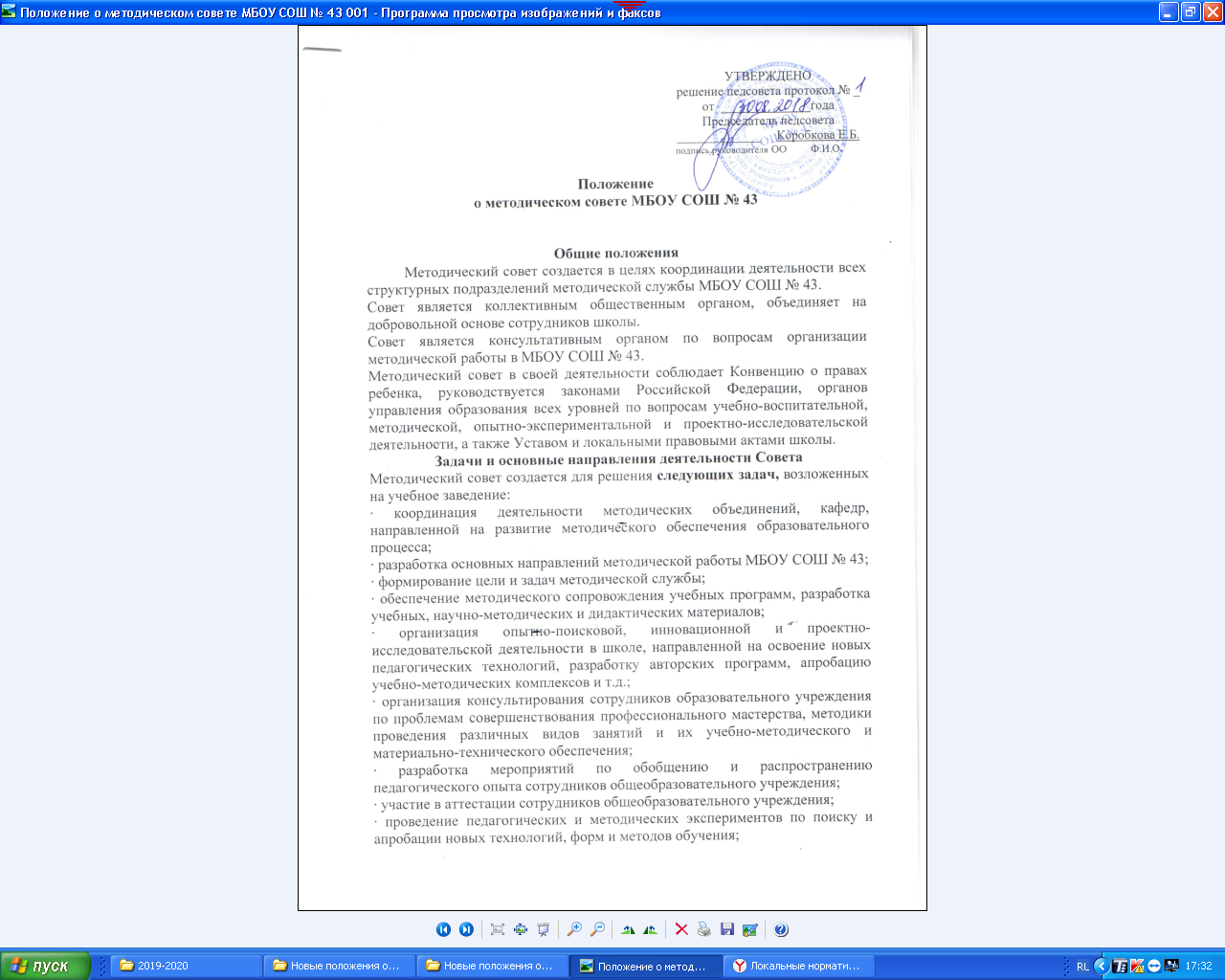 · проведение педагогических и методических экспериментов по поиску и апробации новых технологий, форм и методов обучения;· профессиональное становление молодых (начинающих) преподавателей;· выявление, обобщение и распространение положительного педагогического опыта творчески работающих учителей;· организация взаимодействия с другими учебными заведениями, научно-исследовательскими учреждениями с целью обмена опытом и передовыми технологиями в области образования;· внедрение в учебный процесс современных учебно-методических и дидактических материалов и программного обеспечения автоматизированных систем обучения, систем информационного обеспечения занятий, информационно-библиотечных систем. Разработка программного обеспечения для проведения учебных занятий и внедрение их в учебный процесс.Основные направления деятельности методического совета:· анализ результатов образовательной деятельности по предметам;· участие в разработке вариационной части учебных планов, внесение изменений в требования к минимальному объему и содержанию учебных программ;· рассмотрение и оценка учебных программ по изучаемым предметам и согласование их с программами смежных дисциплин для более полного обеспечения усвоения учащимися требований государственных образовательных стандартов;· обсуждение учебно-методических пособий и дидактических материалов по предметам;· подготовка и обсуждение докладов по вопросам методики преподавания учебных предметов, повышения квалификации учителей;· обсуждение докладов по методике изложения принципиальных вопросов программы, обсуждение и утверждение календарно-тематических планов;· рассмотрение вопросов организации, руководства и контроля за исследовательской работой учащихся;· организация и проведение педагогических экспериментов по поиску и внедрению новых информационных технологий обучения;· разработка и совершенствование средств повышения наглядности обучения, а также методики их использования в учебном процессе;· совершенствование учебно-лабораторной базы;· взаимные посещения занятий как внутри методического объединения, так и между учителями различных методических объединений с целью обмена опытом и совершенствования методики преподавания учебных предметов;· выбор и организация работы наставников с молодыми специалистами и малоопытными учителями;· разработка положений о проведении конкурсов, олимпиад, соревнований по предметам.Организация работы методического советаВ состав совета входят председатели МО, руководители кафедр, опытные учителя, директор и заместители директора. Состав совета утверждается директором МБОУ СОШ № 43.В составе Совета могут формироваться секции по различным направлениям деятельности (проектно-исследовательская, инновационная, диагностика и т.п.).Руководит советом заместитель директора по методической работе. Для обеспечения работы Совет избирает секретаря.Работа Совета осуществляется на основе годового плана. План составляется председателем методического совета, рассматривается на заседании методического совета, согласовывается с директором школы и утверждается на заседании педагогического совета МБОУ СОШ № 43.Периодичность заседаний совета – 1 раз в четверть. О времени и месте проведения заседания председатель методического совета (секретарь) обязан поставить в известность членов совета. При рассмотрении вопросов, затрагивающих другие направления образовательной деятельности, на заседание необходимо пригласить соответствующих должностных лиц. По каждому из обсуждаемых на заседании вопросов принимаются решения, которые фиксируются в протоколе. Протокол заседания методического совета  подписываются председателем и секретарем.Права методического советаМетодический совет имеет право:· готовить предложения и рекомендовать учителей для повышения квалификационной категории;· выдвигать предложения об улучшении учебного процесса в школе;· ставить вопрос о публикации материалов о передовом педагогическом опыте, накопленном в методических объединениях;· ставить вопрос перед администрацией школы о поощрении сотрудников общеобразовательного учреждения за активное участие в научно-методической, проектно - исследовательской, инновационной деятельности;· рекомендовать учителям различные формы повышения квалификации;· выдвигать учителей для участия в профессиональных конкурсах.Контроль за деятельностью методического советаВ своей деятельности Совет подотчетен педагогическому совету школы. Контроль за деятельностью методического совета осуществляется директором МБОУ СОШ № 43 в соответствии с планами методической работы и внутришкольного контроля.